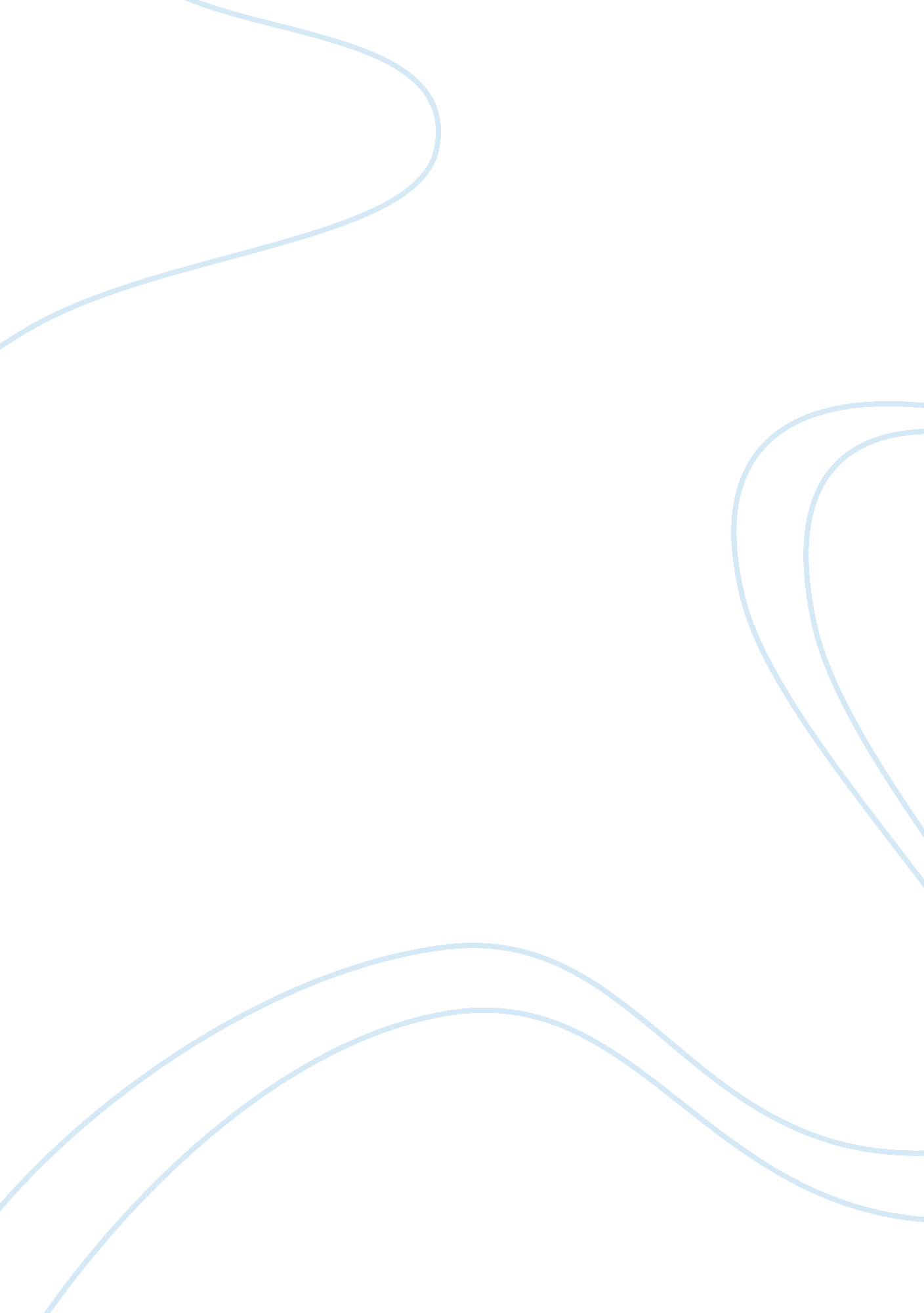 The unique film-making of tim burtonEntertainment, Movie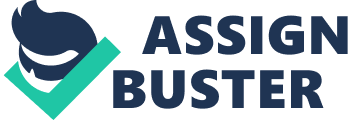 Tim Burtonuses diegetic sounds, lighting, and high angles to express his creative cinematic style. He uses these various techniques to show how he differs from other directors styles. His choice of using these techniques relates back to hischildhood, Burton was a reclusive child and very different while growing up. In the movies Edward Scissorhands and The Corpse Bride, he applies these various techniques. In the movie Edward Scissorhands, Burton uses diegetic sounds to foreshadow upcoming events in the movie. He uses the snip of the scissors when Peg, the Avon lady, was in the what seemed deserted mansion to foreshadow what/who Edward was relating to the scissors. Also in Edward Scissorhands, he used the diegetic chopping of the lettuce to accompany a flashback of Edwards past. This helped us understand more about Edward and how he became to be. In The Corpse Bride, Burton uses the diegetic sounds of Victor’s vows to also foreshadow the upcoming events with the corpse bride. Later on in that scene he used the cracking sound of the hand of Emily to show that she was now “ alive”. The “ I do” of Emily was included to show that Victor was now “ married” to Emily. Tim Burton used a series of various types of lighting in the movies Edward Scissorhands, and The Corpse Bride. In Edward Scissorhands, he used a lot of high key lighting in the town, which had very bright pastel colors. He also used high key in the jail during the conversation between Edward and Peg. He used this so we, as the audience, could focus on the scene playing out. In Corpse Bride, 